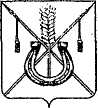 АДМИНИСТРАЦИЯ КОРЕНОВСКОГО ГОРОДСКОГО ПОСЕЛЕНИЯ КОРЕНОВСКОГО РАЙОНАПОСТАНОВЛЕНИЕот 05.06.2014   		                                     		   	             № 497                                                           г. КореновскО внесении изменения в постановление администрацииКореновского городского поселения Кореновского районаот 27 апреля 2012 года № 360 «Об утверждении схемы размещения нестационарных торговых объектов на территории Кореновского городского поселения Кореновского района»В целях упорядочения мест размещения нестационарных торговых объектов на территории Кореновского городского поселения Кореновского района, администрация Кореновского городского поселения Кореновского района п о с т а н о в л я е т:1. Внести в постановление администрации Кореновского городского поселения Кореновского района от 27 апреля 2012 года № 360 «Об утверждении схемы размещения нестационарных торговых объектов на территории Кореновского городского поселения Кореновского района» (с изменениями от 1 августа 2012 года № 697, от 22 января 2013 года № 48, от                1 апреля 2013 года  № 340, от 12 апреля 2013 года № 375, от 30 апреля                  2013 года № 465, от 23 мая 2013 года № 526, от 28 мая 2013 года № 537, от                 11 апреля 2014 года № 300) изменение, дополнив приложение к постановлению позицией 73 следующего содержания:«                                                                                                                                       »2. Общему отделу администрации Кореновского городского поселения Кореновского района (Воротникова) опубликовать настоящее постановление в средствах массовой информации и разместить его на официальном сайте органов местного самоуправления Кореновского городского поселения Кореновского района в сети Интернет.3. Постановление вступает в силу после его официального опубликования. ГлаваКореновского городского поселения Кореновского района                        		                                               Е.Н.Пергун1234567873г. Кореновскул. Красная, 49а рядом с магазином «Книги»4 кв.м1с 1 января    по 31декабряРозничная продажа кондитерских и хлебобулочных изделийПалатка